MUNICIPIO DE CARATINGA/MG - Extrato de Resultado– Pregão Presencial Registro de Preço 076/2021. Objeto: aquisição de maçarico e bico de corte, mangueira, chave de impacto pneumática, bateria para estação total, cinto, talabarte, rastreador eletrônico veicular e bomba manual e radial, para atender as necessidades das secretarias de obras públicas, defesa social e transporte. Vencedor com menor preço: BRASFERMA LTDA - EPP – Valor global R$ 51.760,00(cinquenta e um mil e setecentos e sessenta reais); Caratinga/MG, 18 de outubro de 2021. Bruno Cesar Veríssimo Gomes – Pregoeiro. 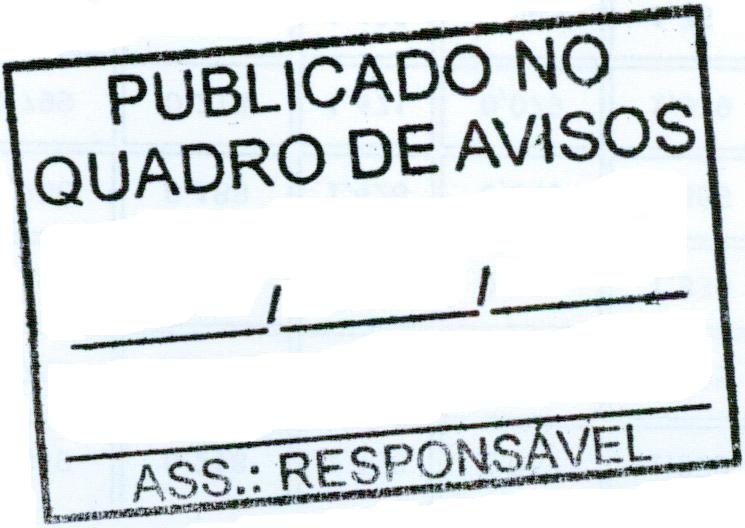 